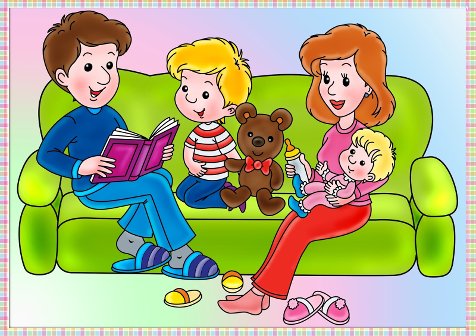 Консультация для педагогов«Взаимодействие дошкольной образовательной организации с семьей в условиях реализации ФГОС ДО»«Тонкость ощущения человека, эмоциональная восприимчивость, впечатлительность, чуткость, сопереживание, проникновение в духовный мир другого человека — все это постигается прежде всего в семье».В. А. СухомлинскийСегодня в обществе идет становление новой системы дошкольного образования. 17 октября 2013 года приказом Министерства образования и науки Российской Федерации был утвержден федеральный государственный образовательный стандарт дошкольного образования (далее ФГОС ДО), в соответствии с требованиями которого мы работаем. Концепция модернизации российского образования подчеркивает исключительную роль семьи в решении задач воспитания подрастающего поколения. Признание приоритета семейного воспитания требует иных форм взаимодействия семьи и детского сада.Ведущая цель взаимодействия структурного подразделения «Детский сад» с семьей — создание необходимых условий для развития ответственных и взаимозависимых отношений с семьями воспитанников, обеспечивающих целостное развитие личности дошкольника, повышение компетентности родителей в области воспитания. Одинаковые формы взаимодействия с разными семьями не эффективны. Работа с родителями должна иметь дифференцированный подход, учитывать социальный статус и микроклимат семьи, а также родительские запросы и степень заинтересованности родителей деятельностью ДОО. Воспитателями группы ежегодно разрабатывается, а затем корректируется план совместной деятельности с родителями воспитанников. Мероприятия составлены таким образом, чтобы они отвечали задачам ДОО, интересам и потребностям родителей, возможностям педагогов.Проблема вовлечения родителей в единое пространство нашего детского сада решается в трех направлениях:работа с коллективом ДОО по организации взаимодействия с семьей, ознакомление педагогов с системой новых форм работы с родителямиповышение педагогической культуры родителей- вовлечение родителей в деятельность ДОО, совместная работа по обмену опытом.Основные задачи своей работы мы видим в следующем:обеспечение психолого — педагогической поддержки семьиустановление партнерских отношений с семьей каждого воспитанникаобъединение усилий для развития и воспитания детейсоздание атмосферы взаимопонимания, общности интересов, эмоциональной взаимоподдержкиповышение компетентности родителей в вопросах развития и образования, охраны и укрепления здоровья детей.В своей работе мы должны применять как традиционные формы работы с родителями (родительские собрания, консультации, анкетирование по разным вопросам, семинары, дни открытых дверей, утренники, оформление информационных стендов, буклетов), так и нетрадиционные формы (защита семейных проектов, участие родителей в творческих конкурсах и массовых мероприятиях, выставка творческих работ, организация работы родительского комитета детского сада, презентация детского сада, информация о детском саде на сайте в интернете).Взаимодействие с родителями в детском саду осуществляеться в следующих направлениях: профилактическая, разъяснительная работа со всеми категориями родителей по вопросам здоровья детей и формирования гармоничной личности, выявление проблемных семей, защита прав ребёнка. Консультативная работа в детском саду проводится через такие формы деятельности, как наглядно-информационная, досуговая деятельность, совместная деятельность детей, педагогов и родителей, индивидуальная работа и т. д. Родители должны сами осознать возможность и необходимость своего внутреннего роста, с чего и начинается настоящее воспитание.Работа с родителями невозможна без интеграции образовательных областей:«Физическое развитие» — знакомство родителей с лучшими достижениями в физкультуре, организация совместных соревнований; знакомство с эффективными средствами закаливания через оформление стендов, индивидуальные консультации и т. д.;«Социально-коммуникативное развитие» — знакомство родителей с достижениями и трудностями детей, организация выставок; информирование родителей о создании безопасных условий дома через консультации, оформление стендов и т. д.;«Познавательное развитие» — интеллектуальное развитие ребенка через подготовку к конкурсам, привлечение к совместным дополнительным занятиям в семье и в детском саду;«Художественно-эстетическое развитие» — совместное чтение детей и родителей художественной литературы, консультирование по выбору тематики чтения, произведений, оформление выставок; совместная музыкально-художественная деятельность в семейных праздниках, концертах.«Речевое развитие» — индивидуальное консультирование родителей по вопросам общения, круглые столы, участие в конкурсах и т. д.